「 リレー･フォー･ライフ･ジャパン2019ぐんま 」サポートスタッフ募集のご案内２０１９年１０月１２日～１３日に開催予定のがん征圧・がん患者支援チャリティイベント「リレー･フォー･ライフ･ジャパン2019ぐんま(ＲＦＬＪ2019ぐんま)」の運営をサポートしていただくスタッフを募集しております。個人、参加チーム、職場、サークル、団体、どなたでも大歓迎です。１　活動日及び予定人数事前･事後活動　５０名程度申込日～２０１９年１０月３１日（木）の希望する日時前日・当日活動　５０名程度２０１９年１０月１１日（金）～１０月１３日（日）の希望する日時２　応募資格サバイバー（がん経験者）、ケアギバー（家族、遺族、支援者）を称え、地域社会全体でがん征圧を目指すリレー･フォー･ライフの趣旨に賛同していただける方別紙誓約書を提出していただける方３　活動内容事前普及活動・実行委員会で決定した活動方法を守り、ＲＦＬの趣旨を広め参加者を募る。・事務局と連携し、リレー･フォー･ライフ開催に向けて準備を行う。前日・当日活動・開催前当日のイベントがスムーズに進行するように、担当役割を持ちスタッフとして活動する。　４　申込締切日２０１９年９月２０日（金）　　　※申込多数の場合は、予定に達し次第締め切らせていただきます。　５　申込方法および申込先申込の際は、別紙「サポートスタッフ登録申込用紙」及び「誓約書」に御記入の上、郵送、FAX又はEmailでお送りください。　６　その他　　　ご不明な点等ございましたら、「RFLJぐんま実行委員会事務局」までお問い合わせください。【お申込み先】群馬県健康づくり財団　総務部企画広報課（RFLJぐんま実行委員会事務局）TEL　027-269-7820・7403　　FAX　027-269-8928Email ： kikaku@gunma-hf.jp「リレー･フォー･ライフ･ジャパン2019ぐんま」サポートスタッフ登録申込用紙－受付締切日　2019年9月20日（金）－※電話番号は、連絡が取れやすい電話番号をお願いします。※本申込書にご記入いただきました個人情報は、当イベント以外には一切使用いたしません。《希望する活動内容に○をお付けください》※①事前・事後活動と、②イベント前日・当日活動があります。②については活動可能な日時に○をお付けください（重複して活動いただける方も大歓迎です）。①　事前・事後活動（開催日の数ヶ月前や終了後に協力していただける方）その他連絡欄　（連絡事項がございましたら、こちらへご記入ください）ﾘﾚｰ･ﾌｫｰ･ﾗｲﾌ･ｼﾞｬﾊﾟﾝぐんま実行員会実 行 委 員 長　大　島　主　好　様誓　約　書私はリレー・フォー・ライフ・ジャパン2019ぐんまのサポートスタッフとして、以下の事項を厳守します。記１　当実行委員会および共同主催者、関係団体、スタッフ、参加者等の誹謗中傷は行いません。２　当実行委員会内および開催イベント等において実行委員会の事前承認のない物品・サービスの販売、および宗教活動、特定医療の勧誘は行いません。３　誓約事項を厳守出来ない場合は退会を致します。以上２０１９年　　　月　　　日住　所　　　　　　　　　　　　　　　　　　　　　　　氏　名　　　　　　　　　　　　　　　　　　　　　印　サポートスタッフのお仕事について（お願い）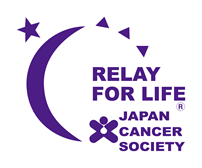 【注意事項･留意点】交通費や食事代などはすべて自己負担でお願いします。実行委員会の決定事項に添った活動をお願いします。活動報告を必ず事務局にご報告ください。地域や知人等、身近な場所からリレー･フォー･ライフについて広報活動を行ってください。イベント当日服装は動きやすい服装で、当日はサポートスタッフ用のビブスを貸出しますので着用してください。荷物の管理は自己責任でお願いいたします。荷物の預かり所を設けておりませんのでご注意ください。担当のお仕事が当日になって変更になる場合があります。人出の足りない場所のお手伝いをお願いすることもありますのでご了承ください。急病などで欠席する場合や、遅刻してしまう場合は、お早めにご連絡ください。事務局の携帯電話　090-5765-9751サバイバー（がん経験者）の方はリレー･フォー･ライフのＶＩＰゲストです。サバイバーバンダナ（イメージカラーの紫）や紫色のビブスを着用されていますので、会場でお会いしたらリレー･フォー･ライフへの参加を祝福してください。開会式後の第１周目はサバイバーウォークといってサバイバーの方のみが歩きます。拍手でサバイバーの方々を讃えてください。食事や休憩は、各担当リーダーと相談し、お決めください。持ち場を離れる際やお帰りになる際にも、担当リーダーに一声おかけください。野外イベントのため、体調等不安な点がある場合は、無理をせず担当者へ申し出てください。リレー･フォー･ライフは禁煙・禁酒がルールのイベントです。ご理解ご協力をお願いいたします。サポートスタッフの皆さんも、イベントをお楽しみください。お仕事の時間以外は、ステージや各種テントでの催しを楽しみ、がんについて学んでください。電話番号ＦＡＸ番号　住　所〒〒〒Email係名係名具体的内容○記入欄事前活動広報活動・チラシやポスター等の配布を中心に開催案内の広報を実施事前活動募金集め・募金箱の設置と回収等事前活動募金集め・ルミナリエの販売等事前活動募金集め・知人等への協賛金・協賛品の協力依頼事前活動参加チームや参加者募集・知人への働きかけ事前活動参加チームや参加者募集・サバイバー等への参加呼びかけ事後活動使用ビブスの洗濯・使用ビブスを会場から持ち帰り、自宅で洗濯後、事務局へ返却する。②　開催前日から当日活動※　活動時間帯：午前( 8：00～12：00)　午後(12：00～16：00)　夜間(16：00～20：00)②　開催前日から当日活動※　活動時間帯：午前( 8：00～12：00)　午後(12：00～16：00)　夜間(16：00～20：00)②　開催前日から当日活動※　活動時間帯：午前( 8：00～12：00)　午後(12：00～16：00)　夜間(16：00～20：00)係名具体的内容○記入欄（活動可能な時間帯）会場準備整備・撤収・テント等の配置や各種案内札付け、終了後の撤収等・グラウンド等の見回り整備等11日　午前・午後12日　午前・午後・夜間13日　午前（終了まで）受付・来場者の受付等12日　午前・午後・夜間13日　午前（終了まで）サバイバーテント・サバイバーズフラッグの作成やサバイバー対応12日　午前・午後・夜間13日　午前（終了まで）駐車場・駐車場内の車の誘導や警備等12日　午前・午後・夜間13日　午前（終了まで）ルミナリエ・販売や作成コーナー・受付、設置、点火、回収12日　午前・午後・夜間13日　午前（終了まで）ステージ出演者案内・ステージ出演者の案内・ステージの準備12日　午前・午後・夜間13日　午前（終了まで）リレー・フォー・ライフ・ジャパン2019ぐんまサポートスタッフ活動報告書リレー・フォー・ライフ・ジャパン2019ぐんまサポートスタッフ活動報告書リレー・フォー・ライフ・ジャパン2019ぐんまサポートスタッフ活動報告書リレー・フォー・ライフ・ジャパン2019ぐんまサポートスタッフ活動報告書活動名称活動日活動場所活動時間参加者氏名【活動内容】（ご自由にお書きください）【活動内容】（ご自由にお書きください）【活動内容】（ご自由にお書きください）【活動内容】（ご自由にお書きください）